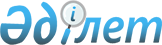 О признании утратившим силу постановления акимата города Кызылорда от 26 ноября 2012 года № 4939 "Об установлении квоты рабочих мест"Постановление акимата города Кызылорда Кызылординской области 11 января 2016 года № 4829      В соответствии с Законом Республики Казахстан от 24 марта 1998 года "О нормативных правовых актах" акимат города Кызылорды ПОСТАНОВЛЯЕТ:

      1. Признать утратившим силу постановление акимата города Кызылорда от 26 ноября 2012 года № 4939 "Об установлении квоты рабочих мест" (зарегистрировано в Реестре государственной регистрации нормативных правовых актов № 4375, опубликовано в газетах "Ақмешіт апталығы" от 28 декабря 2012 года № 52, "Кызылорда таймс" от 28 декабря 2012 года № 51).

      2. Государственному учреждению "Городской отдел занятости и социальных программ" в установленном законодательством порядке обеспечить направление копии настоящего постановления в недельный срок со дня его подписания в Кызылординский департамент юстиции и Кызылординский филиал республиканского государственного предприятия на праве хозяйственного ведения "Республиканский центр правовой информации" министерства юстиции Республики Казахстан.

      3. Настоящее постановление вводится в действие со дня подписания.


					© 2012. РГП на ПХВ «Институт законодательства и правовой информации Республики Казахстан» Министерства юстиции Республики Казахстан
				
      Исполняющий обязанности

       акима города Кызылорда

А. Шаменов
